REŠITEVDelovni list: ZGRADBA SPOLNIH ORGANOV skica  samice                                                                skica samca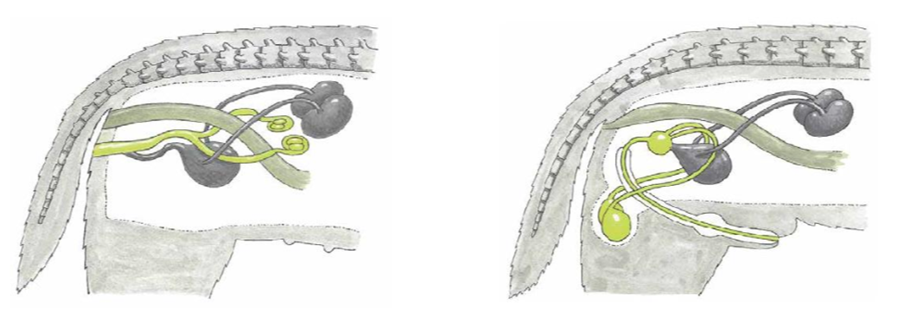 Organ Spol Vloga JajcevodSamicaPotovanje jajčec od jajčnika v maternico; oploditevJajčnikSamicaNastanek jajčecMaternicaSamicaRazvoj zarodka oz. ploduModoSamecNastanek semenčicNožnica SamicaSprejem semenčicPenisSamecVnos semenčic v nožnicoProstata Samec Nastanek semenske tekočineSemenovod Samec Potovanje semenčic od moda do penisa